МЕЖДУНАРОДНЫЙ КОНКУРС ЛЕКЦИЙ«НАУЧНОЕ ОБОЗРЕНИЕ – 2022»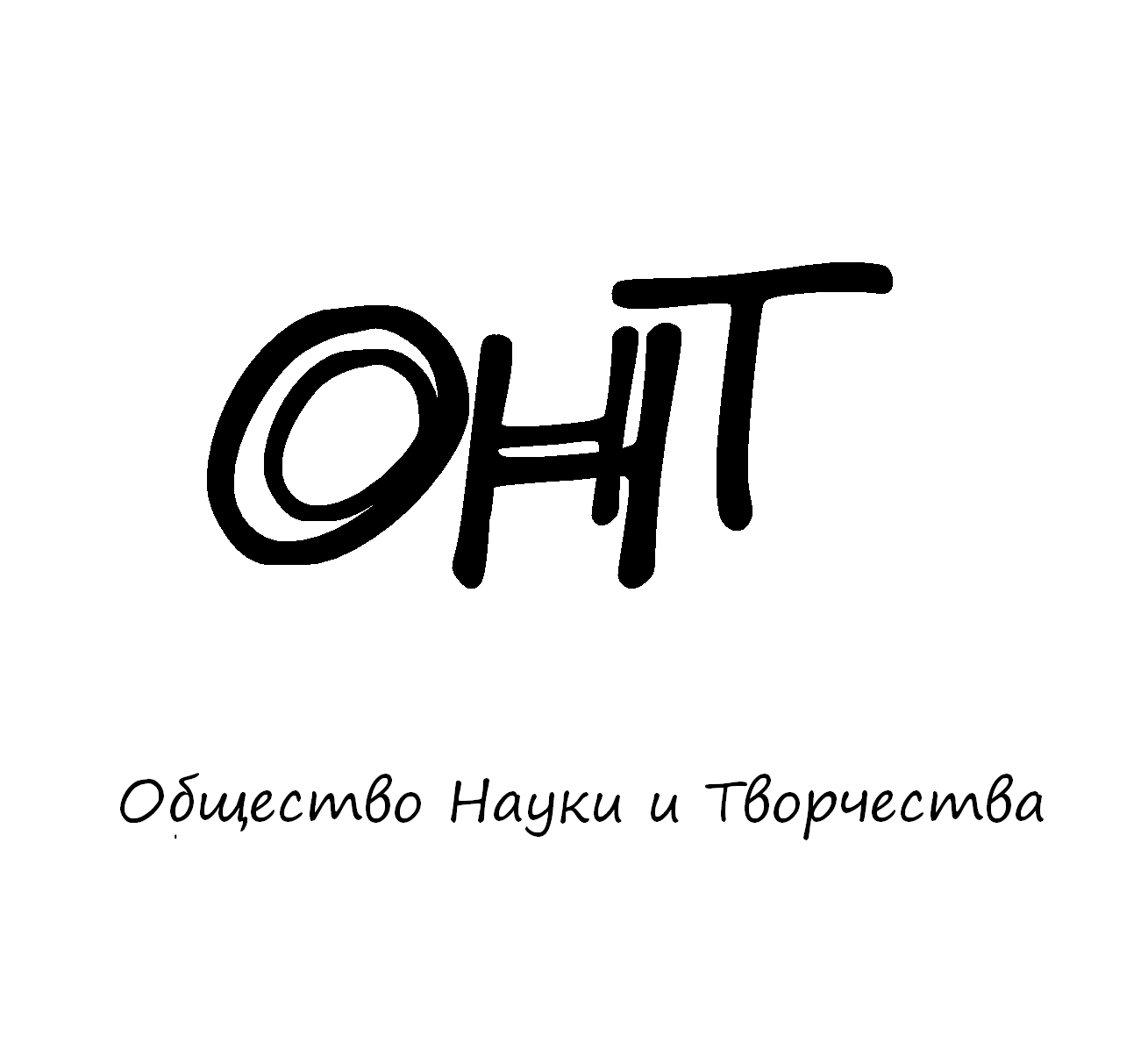 26 марта 2022 годаКАЗАНЬ Доброго времени суток!Приглашаем Вас принять участие в международном конкурсе на выявление лучших авторских лекций. На конкурс принимаются материалы всех существующих научных направлений. Работы должны быть ориентированы на освещение оригинальных исследований и наработок, выполненных авторами. Приветствуются и поощряются творческий подход при подготовке лекции, нестандартное авторское мышление, а также новый взгляд на развитие привычных научных процессов и парадигм.По итогам конкурса будут объявлены победители в различных номинациях («Креативная научная работа», «Лучшее творческое обоснование» и т.д.). Номинации формируются исходя из общего уровня качества работ и количества участников.Каждый участник получает по итогам конкурса диплом участника/победителя конкурса (печатный/электронный вариант) – посредством Почты России/электронной почты (по выбору автора).УСЛОВИЯ УЧАСТИЯ В КОНКУРСЕ
1. Участником конкурса может быть только физическое лицо.2. Возраст участников не регламентируется.3. Количество заявок от одного участника не ограничено.4. Форма участия в конкурсе – заочная.5. Организационный взнос за участника из РФ – 400 руб. Собранные средства используются для возмещения организационных, издательских, полиграфических расходов и расходов по пересылке материалов участникам конкурса. Оплачивать следует по банковским реквизитам, указанным ниже.6. Организационный взнос за участника из других стран – 600 руб. Собранные средства используются для возмещения организационных, издательских, полиграфических расходов и расходов по пересылке материалов участникам конкурса. Оплата из зарубежных стран должна проходить по системам Золотая Корона (предпочтительный вариант) или Western Union (только для представителей дальнего зарубежья). Перевод необходимо сделать на имя Кузьмин Сергей Владимирович, г. Казань, Россия, телефон +79503125696 (Kuzmin Sergey Vladimirovich, Kazan, Russia, телефон +79503125696).7. Конкурсные материалы представляются на конкурс по электронной почте на электронный адрес оргкомитета.8. Работы, не отвечающие условиям конкурса или представленные с нарушением требований, могут быть не приняты к рассмотрению.9. Рукописные материалы не рассматриваются.10. На каждую новую лекцию заявка оформляется отдельно, оргвзнос оплачивается отдельно.11. Дипломы направляются авторам ЛИБО в печатном виде, ЛИБО в электронном. Формат отправки дипломов выбирает автор при заполнении заявки участника.ПОРЯДОК ПРОВЕДЕНИЯ МЕРОПРИЯТИЯ
1. Прием конкурсных материалов проходит до 25.03.2022 (включительно).2. На конкурс предоставляется:– заявка участника, которая должна носить имя «Заявка_(необходимо указать фамилию участника)», например, «Заявка_Петров» и т.д;– скан (копия) квитанции оплаты участия в конкурсе;– электронный вариант лекции в формате MS Word, Power Point или pdf. 4. При большом объеме работы советуем Вам заархивировать материалы для участия в конкурсе.5. Все материалы высылаются на адрес электронной почты: ontvor@yandex.ru.6. Приемная комиссия в течение 12 часов должна написать письмо о том, что материалы приняты к участию в конкурсе. В случае неполучения ответа, просим Вас продублировать заявку на участие.7. Итоги конкурса будут доступны 26 марта:– по электронной почте;– на сайте on-tvor.ru;– в официальной группе ОНТ Вконтакте: vk.com/ontvor.ОСОБЕННОСТИ ПРОВЕДЕНИЯ КОНКУРСА1. За участие каждого соавтора необходимо произвести доплату в размере 100 рублей. Заявка на участие каждого автора оформляется по отдельности.2. Рассылка дипломов проходит в течение двух недель после подведения итогов конкурса.3. Форма оформления лекции – свободная.4. Заявка на участие оформляется в документе формата MS Word.5. По вопросам публикации конкурсных материалов обращайтесь по эл. почте ontvor@yandex.ru.6. Основной язык материалов конкурса – русский. Принимаются материалы также на английском языке. Возможность принятия материалов, написанных на других языках, уточняйте по эл. почте ontvor@yandex.ru.7. Конкурс проходит при информационной поддержке Казанского федерального университета, что будет указано на дипломах участников и победителей конкурса.8. Скидка на оплату участия составляет 10% при оплате оргвзноса до 1 марта 2022 года.ЗАЯВКА НА УЧАСТИЕ В КОНКУРСЕ ОРГКОМИТЕТ МЕРОПРИЯТИЙ ОБЩЕСТВА НАУКИ И ТВОРЧЕСТВАПредседатель оргкомитета – руководитель Общества Науки и Творчества Кузьмин Сергей Владимирович.Постоянный состав оргкомитета:1. Муратова Н.Ф. – кандидат филологических наук, доцент Университета журналистики и массовых коммуникаций Узбекистана, г. Ташкент, Узбекистан. 2. Шумакова С.Н. – кандидат искусствоведения Харьковской государственной академии культуры, г. Харьков, Украина.3. Равочкин Н.Н. – кандидат философских наук, доцент Кузбасской государственной сельскохозяйственной академии, г. Кемерово, Россия.4. Никитинский Е.С. – доктор педагогических наук, профессор Университета «Туран-Астана», г. Нур-Султан, Казахстан.5. Волженцева И.В. – доктор психологических наук, профессор Переяслав-Хмельницкого государственного педагогического университета им. Г.С. Сковороды, г. Переяслав, Украина. 6. Измайлова Г.С. – кандидат экономических наук, доцент Майкопского государственного технологического университета, г. Майкоп, Россия.7. Акимжанов Т.К. – доктор юридических наук, профессор Университета «Туран», г. Алматы, Казахстан.8. Ризаева Н.М. – кандидат фармацевтических наук, доцент Ташкентского фармацевтического института, г. Ташкент, Узбекистан.9. Ильященко Д.П. – кандидат технических наук, доцент Юргинского технологического института Томского политехнического университета, г. Юрга, Россия.10. Анисимова В.В. – кандидат географических наук, доцент Кубанского государственного университета, г. Краснодар, Россия.Представлен список постоянных членов оргкомитета мероприятий Общества Науки и Творчества. В зависимости от мероприятия мы привлекаем различных ученых и специалистов дополнительно.КОНТАКТЫПо всем вопросам обращайтесь по электронной почте ontvor@yandex.ruКонтактный телефон для срочных вопросов: +79503125696 – руководитель Общества Науки и Творчества Кузьмин Сергей Владимирович.Официальный сайт: on-tvor.ruБАНКОВСКИЕ РЕКВИЗИТЫ ДЛЯ ОПЛАТЫ ОРГВЗНОСА (УЧАСТНИКАМ ИЗ РФ):Представляем Вашему вниманию все научные мероприятия Общества Науки и Творчества в марте 2022 года.Конференции:25 марта. VII Международная научно-практическая конференция гуманитарных и общественных наук «Культура, наука и искусство в истории и современности» (МК-7)26 марта. VII Международная научно-практическая конференция «Юридические науки как основа формирования правовой культуры современного человека» (МЮ-7)27 марта. VII Международная научно-практическая конференция «Психология и педагогика на современном этапе развития наук: актуальные вопросы теории и практики» (МП-7)29 марта. VII Международная научно-практическая конференция «Инновационные преобразования в экономике: перспективные направления развития» (МЭ-7)30 марта. VII Международная научно-практическая конференция «Интеграция естественных и технических наук в образовательной парадигме XXI века» (МЕ-7)31 марта. VII Международная научно-практическая конференция «Процессы совершенствования мировой научной мысли в XXI веке» (ММ-7)Публикации:
1-31 марта. Международный научный журнал «SCIENCE TIME» (Выпуск №3/2022)1-31 марта. Международный научный журнал «Вестник Науки и Творчества» (Выпуск №3/2022)1-31 марта. Международный научный журнал «Научное знание современности» (Выпуск №3/2022)Конкурсы:25 марта. Международный конкурс образовательных и социально-педагогических проектов «Светило науки – 2022»26 марта. Международный конкурс лекций «Научное обозрение – 2022»30 марта. Международный научный конкурс «Экономист года – 2022»31 марта. Международный конкурс научных работ на иностранном языке «Power of Education – 2022»Олимпиады:19-24 марта. Международная научная олимпиада по теории лидерства19-24 марта. Международная научная олимпиада по таможенному праву19-24 марта. Международная научная олимпиада по социологии19-24 марта. Международная научная олимпиада по физике22-27 марта. Международная научная олимпиада по политологии22-27 марта. Международная научная олимпиада по налогам и налоговому праву22-27 марта. Международная научная олимпиада по направлению «Энергетика, газ, нефть»22-27 марта. Международная научная олимпиада по биологии24-29 марта. Международная научная олимпиада по направлению «Стандартизация и сертификация»24-29 марта. Международная научная олимпиада по менеджменту24-29 марта. Международная научная олимпиада по китайскому языку24-29 марта. Международная научная олимпиада по международному частному правуПодробности можно получить на сайте on-tvor.ru в разделе «Мероприятия».Ф.И.О. автораМесто работы или учебыДолжность, кафедра без сокращений, ученая степень, ученое звание (если есть)Адрес рабочий, домашнийE-mailТелефон мобильныйНазвание проектаОписание проекта (кратко, 2-3 предложения)Работа направлена для участия в конкурсе«Научное обозрение – 2022»Адрес для отправки диплома по итогам конкурса (указывается почтовый адрес, индекс и ФИО получателя в случае запроса печатного диплома, ЛИБО адрес электронной почты в случае запроса электронного диплома)Источник, из которого Вы узнали об Обществе Науки и ТворчестваПолучатель:ИНДИВИДУАЛЬНЫЙ ПРЕДПРИНИМАТЕЛЬ КУЗЬМИН СЕРГЕЙ ВЛАДИМИРОВИЧ (указывать полностью)ИНН 165720091033Р/с: 40802810500000061115Банк
получателя:АО «ТИНЬКОФФ БАНК»БИК: 044525974К/с: 30101810145250000974Назначение платежа:За участие в МК «Научное обозрение – 2022» (указать ФИО участника)Дополнительные способы оплаты:Кошелек Web Money: P338981268449Яндекс. Кошелек: 41001790968661Дополнительные способы оплаты:Кошелек Web Money: P338981268449Яндекс. Кошелек: 41001790968661Пояснение по оплате. Выше представлены реквизиты для перевода на счет индивидуальному предпринимателю, а не физическому лицу. Поэтому если Вы планируете перевести средства через Сбербанк Онлайн, просим выбирать раздел «Перевод юр. лицам» или «Перевод организации». В противном случае, выбирая раздел «Перевод физ. лицу», платеж не пройдет.Пояснение по оплате. Выше представлены реквизиты для перевода на счет индивидуальному предпринимателю, а не физическому лицу. Поэтому если Вы планируете перевести средства через Сбербанк Онлайн, просим выбирать раздел «Перевод юр. лицам» или «Перевод организации». В противном случае, выбирая раздел «Перевод физ. лицу», платеж не пройдет.